АДМИНИСТРАЦИЯЗАКРЫТОГО АДМИНИСТРАТИВНО-ТЕРРИТОРИАЛЬНОГО ОБРАЗОВАНИЯ СОЛНЕЧНЫЙПОСТАНОВЛЕНИЕОБ УТВЕРЖДЕНИИ ПОРЯДКА СООБЩЕНИЯ  МУНИЦИПАЛЬНЫМ СЛУЖАЩИМ АДМИНИСТРАЦИИ ЗАТО СОЛНЕЧНЫЙ О ПРЕКРАЩЕНИИ ГРАЖДАНСТВА РОССИЙСКОЙ ФЕДЕРАЦИИ, О ПРИОБРЕТЕНИИ ГРАЖДАНСТВА (ПОДДАНСТВА) ИНОСТРАННОГО ГОСУДАРСТВА    В соответствии со статьей 42 Федерального закона от 06.10.2003 № 131-ФЗ «Об общих принципах организации местного самоуправления в Российской Федерации», пунктами 9 и 9.1 части 1 статьи 12 Федерального закона от 02.03.2007 № 25-ФЗ «О муниципальной службе в Российской Федерации», с учетом инициативы Осташковской межрайонной прокуратуры, руководствуясь Уставом ЗАТО Солнечный, администрация ЗАТО СолнечныйПОСТАНОВЛЯЕТ:1. Утвердить Порядок сообщения муниципальным служащим администрации ЗАТО Солнечный о прекращении гражданства Российской Федерации, о приобретении гражданства (подданства) иностранного государства, согласно приложению к настоящему постановлению.2. Ознакомить с настоящим постановлением всех муниципальных служащих администрации ЗАТО Солнечный.3. Настоящее постановление вступает в силу со дня его официального опубликования и подлежит опубликованию в газете «Городомля на Селигере» и размещению на официальном сайте администрации ЗАТО Солнечный в сети Интернет.  4. Контроль за исполнением настоящего постановления возложить на заместителя главы администрации ЗАТО Солнечный Быкову Л.А.           Глава ЗАТО Солнечный                                                                   В.А. ПетровПриложение к постановлению администрацииЗАТО Солнечный от 25.12.2023 г. № 243ПОРЯДОКСООБЩЕНИЯ МУНИЦИПАЛЬНЫМ СЛУЖАЩИМ АДМИНИСТРАЦИИ ЗАТО СОЛНЕЧНЫЙ О ПРЕКРАЩЕНИИ ГРАЖДАНСТВА РОССИЙСКОЙ ФЕДЕРАЦИИ, О ПРИОБРЕТЕНИИ ГРАЖДАНСТВА (ПОДДАНСТВА) ИНОСТРАННОГО ГОСУДАРСТВА1. Настоящий Порядок устанавливает процедуру сообщения муниципальным служащим администрации ЗАТО Солнечный (далее - муниципальный служащий) работодателю в лице Главы ЗАТО Солнечный, действующего на основании Устава ЗАТО Солнечный (далее - Работодатель):1) о прекращении гражданства Российской Федерации либо гражданства (подданства) иностранного государства - участника международного договора Российской Федерации, в соответствии с которым иностранный гражданин имеет право находиться на муниципальной службе (далее - о прекращении гражданства);2) о приобретении гражданства (подданства) иностранного государства либо получении вида на жительство или иного документа, подтверждающего право на постоянное проживание гражданина на территории иностранного государства (далее - о приобретении гражданства).2. Муниципальный служащий обязан сообщить Работодателю о прекращении гражданства, о приобретении гражданства в день, когда ему стало известно об этом, но не позднее пяти рабочих дней со дня прекращения гражданства, со дня приобретения гражданства в письменном виде по форме согласно приложению № 1 к настоящему Порядку (далее - сообщение).В случае если о прекращении гражданства, о приобретении гражданства муниципальному служащему стало известно в нерабочий день, в период нахождения его в отпуске, командировке либо в период временной нетрудоспособности, сообщение Работодателю направляется посредством факсимильной, электронной или иной связи с последующим представлением оригинала сообщения в течение первого рабочего дня, следующего за нерабочим днем, либо первого рабочего дня, следующего за днем окончания отпуска, командировки или периода временной нетрудоспособности.3. В сообщении указываются:1) фамилия, имя, отчество (последнее - при наличии) муниципального служащего, направившего сообщение, замещаемая им должность муниципальной службы администрации ЗАТО Солнечный;2) при прекращении гражданства: наименование государства, в котором прекращено гражданство (подданство) Российской Федерации либо иностранного государства - участника международного договора, в соответствии с которым иностранный гражданин имеет право находиться на муниципальной службе, дата прекращения гражданства;3) при приобретении гражданства: наименование иностранного государства, в котором приобретено гражданство (подданство) либо получен вид на жительство или иной документ, подтверждающий право на постоянное проживание гражданина на территории иностранного государства, дата приобретения гражданства либо права на постоянное проживание гражданина на территории иностранного государства;4) дата составления сообщения и подпись муниципального служащего.К сообщению прилагаются документы либо копии документов, подтверждающие наступление указанных выше обстоятельств.4. Муниципальный служащий направляет сообщение Главе ЗАТО Солнечный для регистрации и рассмотрения в соответствии с настоящим Порядком.5. Направленное муниципальным служащим сообщение подлежит регистрации в течение одного рабочего дня со дня его поступления уполномоченным должностным лицом администрации ЗАТО Солнечный (далее - уполномоченное лицо) в журнале регистрации сообщений о прекращении гражданства Российской Федерации, о приобретении гражданства (подданства) иностранного государства (далее - журнал регистрации сообщений), форма которого определена приложением № 2 к настоящему Порядку.На сообщении уполномоченным лицом указывается дата и номер регистрации исходя из данных журнала регистрации сообщений.Журнал регистрации сообщений должен быть прошнурован, пронумерован и заверен подписью уполномоченного лица и печатью.Ведение и хранение Журнала регистрации сообщений осуществляется уполномоченным лицом в соответствии с установленным порядком делопроизводства.6. В течение одного рабочего дня со дня регистрации сообщение передается для рассмотрения ответственному лицу администрации ЗАТО Солнечный, который по результатам изучения представленных документов готовит мотивированное заключение, содержащее информацию, полученную от муниципального служащего, направившего сообщение, а также вывод о наличии либо отсутствии выявленных при рассмотрении сообщения нарушений требований Федерального закона от 02.03.2007 № 25-ФЗ «О муниципальной службе в Российской Федерации».7. В ходе рассмотрения поступившего от муниципального служащего сообщения ответственное лицо администрации ЗАТО Солнечный вправе получать от него письменные и устные пояснения по изложенным в сообщении обстоятельствам, а также дополнительные документы.8. Мотивированное заключение, сообщение и документы не позднее четырех рабочих дней со дня регистрации сообщения представляются Работодателю для принятия решения в соответствии со статьей 13 Федерального закона от 02.03.2007 № 25-ФЗ «О муниципальной службе в Российской Федерации».9. Решение об освобождении от замещаемой должности и увольнении муниципального служащего в соответствии с законодательством Российской Федерации, если иное не предусмотрено законодательством Российской Федерации, принимается Работодателем не позднее семи рабочих дней со дня регистрации сообщения и передается со всеми материалами в течение одного рабочего дня со дня принятия ответственным лицом администрации ЗАТО Солнечный  муниципальному служащему, направившему сообщение, в течение двух рабочих дней со дня принятия решения, указанного в пункте 8 настоящего Порядка, лично под подпись.10. Сообщение, мотивированное заключение и иные документы приобщаются к личному делу муниципального служащего.Приложение № 1к Порядку сообщениямуниципальным служащимадминистрации ЗАТО Солнечный о прекращении гражданстваРоссийской Федерации,о приобретении гражданства(подданства) иностранногогосударства                               ____________________________________________                               (должность, ф.и.о. представителя нанимателя)                               ____________________________________________                               ____________________________________________                               ____________________________________________                                     (ф.и.о. муниципального служащего)                               ____________________________________________                                         (замещаемая должность)СООБЩЕНИЕо прекращении гражданства Российской Федерации,о приобретении гражданства (подданства)иностранного государства    В соответствии с пунктами 9 и 9.1 части 1 статьи 12 Федерального закона от  02.03.2007  №  25-ФЗ  «О  муниципальной  службе в Российской Федерации» сообщаю, что мною __________________________________________________________________________________________________________________________________________________________________________________________________________________________________________________________________________________________________________________________________________________________________________________________________________________________________________________________________________________________Приложение: на  ___  листах.В сообщении указывается:- в случае прекращения гражданства (подданства) - о прекращении гражданства (подданства),  наименование  государства,  в котором прекращено гражданство (подданство) (Российской   Федерации   либо  иностранного  государства  - участника  между народного  договора, в соответствии с которым  иностранный гражданин  имеет  право  находиться  на муниципальной службе), а также дата прекращения гражданства (подданства):-   в   случае  приобретения  гражданства  (подданства)  -  о  приобретении гражданства  (подданства), наименование иностранного государства, в котором приобретено  гражданство  (подданство)  либо  получен вид на жительство или получено   право   на   постоянное   проживание  гражданина  на  территории иностранного  государства, дата приобретения гражданства (подданства), вида на  жительство либо права на постоянное проживание гражданина на территории иностранного государства.__________________________      _______________      ________________________________    дата составления сообщения                              подпись                            ф.и.о. муниципального служащегоПриложение № 2к Порядку сообщениямуниципальным служащимадминистрации ЗАТО Солнечный о прекращении гражданстваРоссийской Федерации,о приобретении гражданства(подданства) иностранногогосударстваЖУРНАЛрегистрации сообщений о прекращении гражданстваРоссийской Федерации, о приобретении гражданства(подданства) иностранного государства25.12.2023 ЗАТО Солнечный№ 244№ п/пДата и время поступления сообщенияФ.И.О. (последнее - при наличии), должность муниципального служащего, направившего сообщениеКраткое изложение содержания сообщенияФ.И.О. (последнее - при наличии), должность и подпись уполномоченного должностного лица, принявшего сообщениеСведения о принятом нанимателем (работодателем) по сообщению решении с указанием даты принятия решенияПодпись муниципального служащего о получении копии решения нанимателя (работодателя), дата получения решения1234567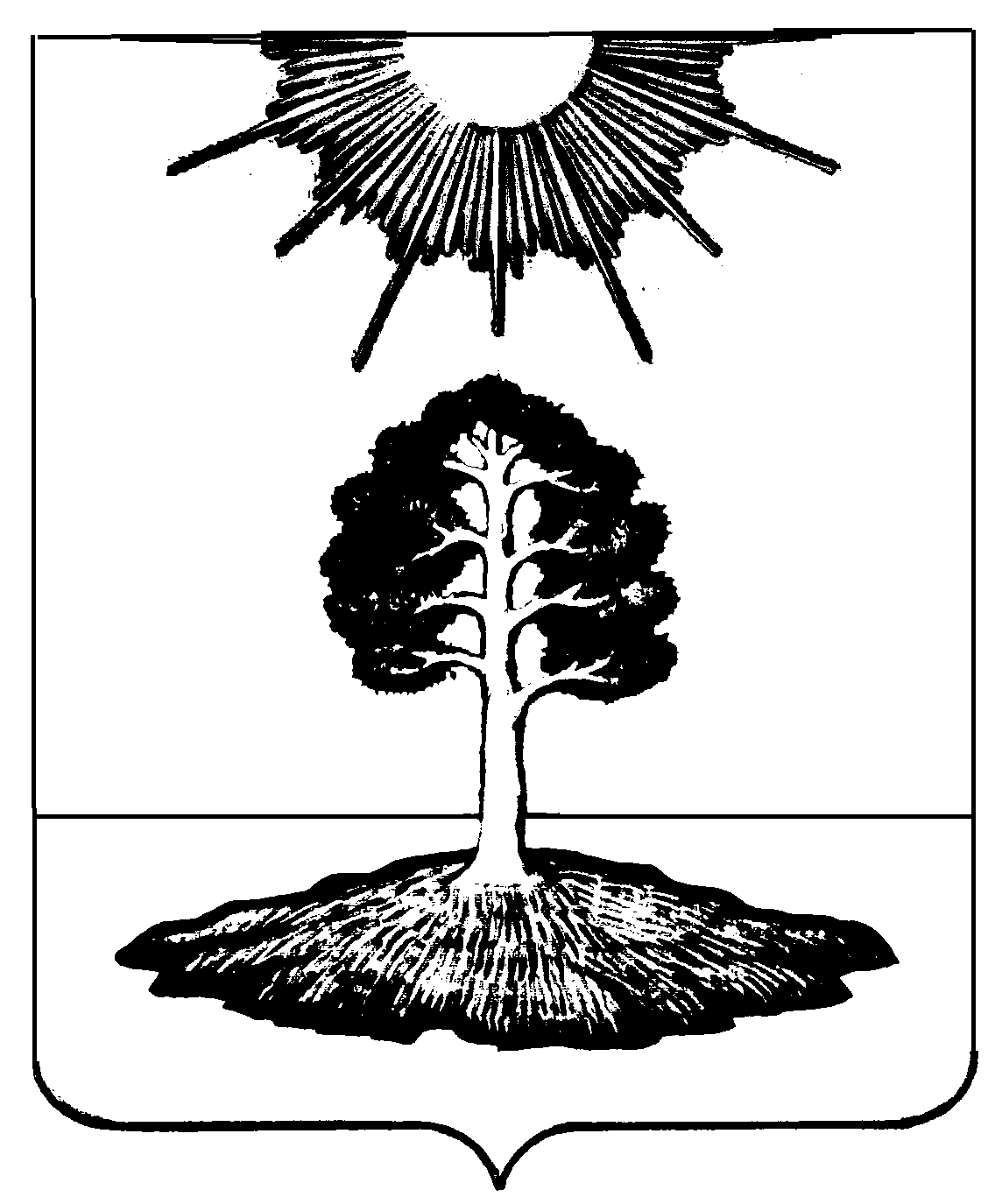 